省出资企业违规经营投资问题线索查处工作流程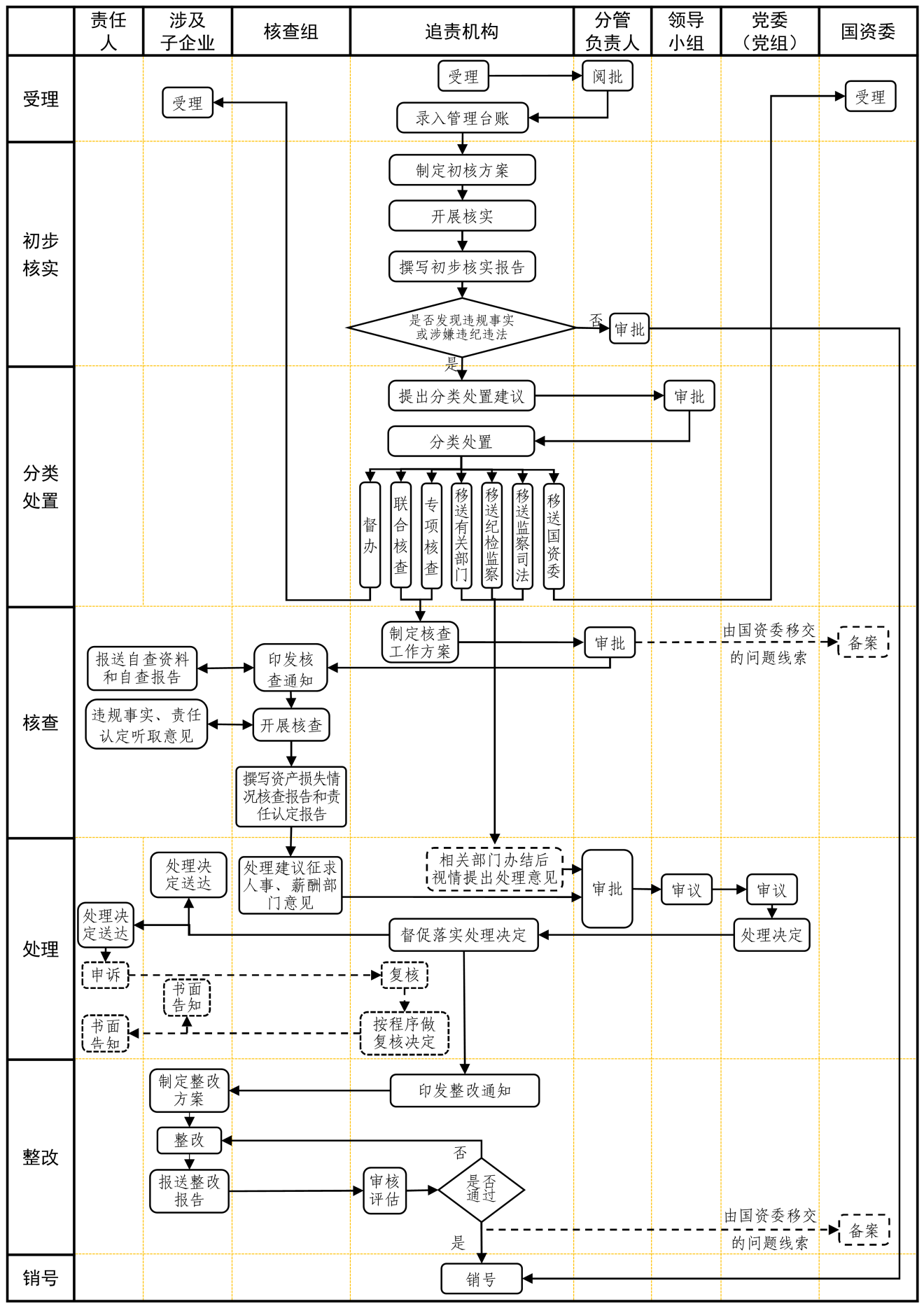 